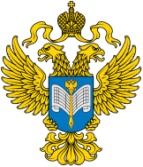 ФЕДЕРАЛЬНАЯ СЛУЖБА ГОСУДАРСТВЕННОЙ СТАТИСТИКИ (РОССТАТ)Территориальный орган Федеральной службы государственной статистики по Белгородской области (БЕЛГОРОДСТАТ)ПРЕСС-РЕЛИЗ21 апреля 2023 года Местное самоуправление: цифры и фактыМестное самоуправление – основа развития и процветания территорий, возможность каждого гражданина нашей страны внести свой вклад в улучшение качества жизни и реализовать себя в общественной работе. День местного самоуправления учрежден Указом Президента РФ от 10 июня 2012 года № 805. Дата приурочена к изданию 21 апреля (по старому стилю) 1785 года Екатериной II Жалованной грамоты городам, которая и стала основой развития российского законодательства о местном самоуправлении.Что такое местное самоуправление? Это чистые дороги и благоустроенные дворы, социальная защита населения и жилищно-коммунальные услуги, охрана общественного порядка и организация досуга. Социально-экономическое развитие региона во многом зависит от работы органов местного самоуправления, которые принимают на себя буквально все проблемы, независимо от их уровня, работая с людьми, а главное – для людей!  В Белгородской области по состоянию на 1 января 2023 года 9 городских округов и 13 муниципальных районов, в их составе 16 городских, 174 сельских поселения. И в каждом из них постоянно взаимодействуют службы и органы местного самоуправления. По оценке на 1 января 2023 года с учетом итогов ВПН-2020 численность населения области составила 1514,5 тыс. человек, в том числе городского населения – 989,8 тыс. человек, сельского – 524,7 тыс. человек. Для улучшения качества жизни населения в прошедшем году введены в действие общеобразовательные организации на 2300 мест в Белгородском районе и на 100 мест в г. Белгороде; дошкольные образовательные организации на 145 мест в г. Белгороде, 40 мест в Алексеевском, 145 мест в Губкинском и 180 мест в Старооскольском городских округах; профессиональные образовательные организации на 1500 м2 учебно-лабораторных зданий в г. Белгороде. Для нужд здравоохранения введены амбулаторно-поликлинические организации на 89 посещений в смену в Белгородском районе, по 20 посещений в смену в Борисовском, Ивнянском районах и Шебекинском городском округе, по 28 посещений в смену в Вейделевском и Чернянском районах, 48 посещений в смену в Волоконовском районе, 52 посещения в смену в Грайворонском городском округе, 16 посещений в смену в Старооскольском городском округе, 68 посещений в смену в Губкинском городском округе; медицинский центр в Старооскольском городском округе площадью 5747 м2. Для любителей здорового образа жизни построено по одному физкультурно-оздоровительному комплексу в Белгородском районе, в Валуйском, Старооскольском и Яковлевском городских округах и 2 – в 
г. Белгороде. Кроме того, построено учреждение культуры клубного типа на 42 места в Старооскольском городском округе и по 1 культовому сооружению в Алексеевском городском округе и Ракитянском районе.За счет строительства новых и реконструкции действующих увеличилась протяженность линий электропередачи всех напряжений на 481,1 км.  Из объектов коммунального хозяйства сданы в эксплуатацию: сети газификации протяженностью 184,8 км, в  том числе в сельской местности – 143 км; водопроводные сети в сельской местности – 41,4 км; канализационные сети – 8,2 км.Протяженность автомобильных дорог с твердым покрытием общего пользования увеличилась на 7,1 км в Белгородском, на 4,2 км – в Красногвардейском районах и на 10,0 км – в Старооскольском городском округе.В 2022 году за счет всех источников финансирования построены 8963 новые квартиры общей площадью 840,6 тыс. м2, из них населением – 4906 жилых домов общей площадью 628,2 тыс. м2. Основная доля введенного жилья приходится на Белгородский район (34,8%), Старооскольский городской округ (15,5%) и г. Белгород (12,4%). По вводу жилых домов на 1000 человек населения 1 место по области занимает Белгородский район, 2 – Яковлевский городской округ, 3 – Корочанский район. Основная доля жилых домов, построенных населением, приходится на Белгородский район (38,1%), Старооскольский городской округ (15,8%) и Яковлевский городской округ (7,2%). По строительству индивидуальных жилых домов на 1000 жителей лидируют Белгородский район, Яковлевский городской округ и Корочанский район.Белгородская область всегда была инвестиционно привлекательным регионом. На развитие экономики и социальной сферы региона по оперативным данным за 2022 год организациями (без субъектов малого предпринимательства и объема инвестиций, не наблюдаемых прямыми статистическими методами) направлено 127,0 млрд рублей инвестиций в основной капитал. Основная доля инвестиций приходится на городские округа: г. Белгород (25,0%), Старооскольский (22,8%) и Губкинский (18,1%). По использованию инвестиций в основной капитал на душу населения 1 место занимает Губкинский городской округ, 2 – Яковлевский городской округ, 3 – Красногвардейский район.Наибольший объем отгруженной продукции приходится на городские округа: Старооскольский (28,8%), Губкинский (17,4%), г. Белгород (10,9%), Алексеевский (9,9%). По объему отгруженной продукции на душу населения лидерами являются городские округа: Алексеевский (1 место), Губкинский (2 место) и Корочанский район (3 место). В Белгородской области агропромышленная отрасль - флагман экономики. В 2022 году в хозяйствах всех категорий области валовой сбор зерновых и зернобобовых культур в весе после доработки составил 4086,5 тыс. тонн. По сбору зерна передовые позиции занимают Прохоровский район (7,6% от общеобластного объёма производства зерна), Губкинский (6,9%) и Шебекинский (6,6%) городские округа.В крупных, средних и малых сельхозорганизациях области произведено на убой (в живом весе) 26,5 тыс. тонн крупного рогатого скота, 879,4 тыс. тонн свиней, 810,9 тыс. тонн птицы. Производство крупного рогатого скота увеличилось в 9 муниципальных образованиях области, свиней – в 9, птицы – в 7. Основными производителями крупного рогатого скота являются сельхозорганизации Яковлевского городского округа (16,2% от общеобластного объёма производства), Губкинского городского округа, Красногвардейского района (по 13,2%); свиней – Прохоровского (14,7%), Ивнянского (10,6%) районов, Алексеевского городского округа, Корочанского района (9,4%); птицы – Новооскольского городского округа (22,5%), Волоконовского, Ракитянского районов (по 16,5%), Шебекинского городского округа.В 2022 году в сельхозорганизациях области произведено 584,7 тыс. тонн молока. Увеличение производства по сравнению с 2021 годом отмечено в 14 муниципальных образованиях. Наибольший удельный вес в области по производству молока – в Красногвардейском (16,6%), Корочанском (10,8%), Чернянском (9,2%) районах.Производство яиц в целом по области составило 1485,6 млн штук. Рост отмечен в 8 муниципальных образованиях. Наибольший удельный вес в области по производству яиц – в Шебекинском городском округе, в Белгородском и Корочанском районах. В 2022 году, по оперативным данным, положительный сальдированный финансовый результат организаций Белгородской области составил 226,0 млрд рублей. Прибыль показали 78,5% организаций области в объеме 265,8 млрд рублей. Больше всего прибыли получено организациями Губкинского (102,8 млрд рублей) и Старооскольского (73,6 млрд рублей) городских округов.Среднемесячная номинальная начисленная заработная плата работников в 2022 году составила по области 50870,6 рубля и по отношению к 2021 году увеличилась на 14,6%. Выше среднеобластной она сложилась в Губкинском городском округе (55799,6 рубля), Старооскольском городском округе (55415,9 рубля), г. Белгороде (54537,7 рубля), Яковлевском городском округе (53962,7 рубля), Ракитянском районе (51580,5 рубля).Несомненно, местное самоуправление – это самый эффективный инструмент решения всех важнейших задач, которые связаны с жизнью каждой семьи, каждого человека. Труд сотрудников органов местного самоуправления сложно переоценить, ведь он требует широкого спектра знаний, профессионализма, умения вести конструктивный диалог, работать в команде и брать на себя ответственность, знать нужды людей и оперативно реагировать на поступающие обращения.В органах местного самоуправления на 01.01.2022 года трудилось 6144 человека, в том числе в местных администрациях – 5973.От всего сердца благодарим специалистов органов местного самоуправления за ежедневную кропотливую работу. Пусть вас всегда окружают надежные единомышленники, а искренняя заинтересованность в развитии своей территории вдохновляет на новые цели! С праздником!